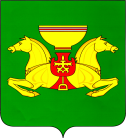 ПОСТАНОВЛЕНИЕот     20.10.2021                  		           с.Аскиз				          №  774-п  О  внесении изменений в Правила размещения информации о среднемесячной  заработной плате руководителей, их заместителей и главных бухгалтеров муниципальных  учреждений и муниципальных унитарных предприятий Аскизского района Республики Хакасия,утвержденные постановлением Администрации Аскизского  района  Республики Хакасияот 27.01.2017 № 40-п  В  соответствии со ст. 349.5 Трудового кодекса Российской Федерации,   руководствуясь  ст.  ст. 35, 40 Устава муниципального образования Аскизский район от 20.12.2005, Администрация Аскизского района Республики Хакасия постановляет:       1. Внести изменения в Правила размещения  информации о среднемесячной  заработной  плате руководителей, их заместителей  и главных бухгалтеров муниципальных  учреждений и муниципальных унитарных предприятий  Аскизского района Республики Хакасия, утвержденные постановлением Администрации Аскизского района  Республики Хакасия  от 27.01.2017 № 40-п , изложив п. 2,3, 5 в следующей редакции:       «2. Информация, указанная в пункте 1 настоящих Правил,  размещается в информационно-телекоммуникационной сети Интернет  на официальных  сайтах муниципальных учреждений и муниципальных предприятий.        3. В случае отсутствия собственного официального сайта муниципальные учреждения и муниципальные предприятия направляют информацию о среднемесячной заработной плате руководителей, их заместителей и главных бухгалтеров этих учреждений учредителю (отраслевому органу, в ведомственной подчиненности которого находятся) в срок до 15 апреля года, следующего за отчетным.          5. В составе информации, подлежащей размещению в сети "Интернет", указывается полное наименование муниципального учреждения или муниципального предприятия, занимаемая должность, а также  размер среднемесячной заработной платы.»2. Средствам массовой информации  Аскизского района (Ковригин А.В.) опубликовать настоящее постановление в газете «Аскизский труженик» и разместить настоящее постановление на официальном сайте Администрации Аскизского района Республики Хакасия  в информационно-телекоммуникационной сети «Интернет».Глава Администрации						             А.В. ЧелтыгмашевРОССИЙСКАЯ ФЕДЕРАЦИЯРЕСПУБЛИКА ХАКАСИЯАДМИНИСТРАЦИЯАСКИЗСКОГО РАЙОНАРОССИЯ ФЕДЕРАЦИЯЗЫХАКАС РЕСПУБЛИКААСХЫС АЙМААНЫНУСТАF-ПАСТАА